Сессия № 22                             Решение № 216                  18 июня 2021 года О безвозмездной передаче муниципального имущества из собственности Звениговского муниципального района Республики Марий Эл в собственность городского поселения Красногорский Звениговского муниципального района Республики Марий ЭлВ  целях ликвидации аварийного жилищного фонда (сноса) в соответствии с постановлением Правительства Республики Марий Эл от 29 марта 2019 года № 85 «О республиканской адресной программе «Переселение граждан из аварийного жилищного фонда» на 2019 - 2025 годы», на основании Федерального закона от 6 октября 2003 года № 131-ФЗ «Об общих принципах организации  местного самоуправления  в Российской Федерации», Закона Республики Марий Эл от 30 декабря 2006 года №82-З «О разграничении муниципального имущества между муниципальными образованиями в Республике Марий Эл», Устава Звениговского муниципального района Республики Марий Эл, Собрание депутатов РЕШИЛО:1.Передать безвозмездно из собственности Звениговского муниципального района Республики Марий Эл в собственность городского поселения Красногорский Звениговского муниципального района Республики Марий Эл муниципальное имущество, по перечню согласно приложению.2.Направить настоящее решение в Собрание депутатов городского поселения Красногорский Звениговского муниципального района Республики Марий Эл.Глава Звениговского муниципального района,Председатель Собрания депутатов                                                  Н.В. ЛабутинаПриложение к решению Собрания депутатов от 18 июня 2021 № 216ПЕРЕЧЕНЬмуниципальных имуществ Звениговского муниципального района Республики Марий Эл, передаваемых в собственность городского поселения Красногорский Звениговского муниципального района 
Республики Марий Эл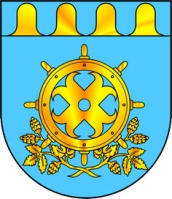 ЗВЕНИГОВО МУНИЦИПАЛ РАЙОНЫН  ДЕПУТАТ – ВЛАКЫН ПОГЫНЫН  ШЫМШЕ СОЗЫВШЕСОБРАНИЕ ДЕПУТАТОВ ЗВЕНИГОВСКОГО МУНИЦИПАЛЬНОГО РАЙОНАСЕДЬМОГО СОЗЫВА№ п/пНаименование  имуществаМестонахождение имуществаОбщая площадь, кв.мБалансовая стоимость, рублей1Квартира, назначение: жилое, этаж 1, кадастровый номер 12:14:3701016:454Республика Марий Эл,Звениговский район,пгт. Красногорский, ул.Набережная, д. 5, кв. 3.54,61 298 615,02Квартира, назначение: жилое, этаж 1, кадастровый номер 12:14:3701010:368Республика Марий Эл,Звениговский район,пгт. Красногорский, ул.Центральная, д. 39, кв. 11.24,7810 980,03Квартира, назначение: жилое, этаж 2, кадастровый номер 12:14:3201001:158Республика Марий Эл,Звениговский район,п. Кирпичный, ул.Кирпичная, д. 8, кв. 9.45,51 179 307,04Квартира, назначение: жилое, этаж 2, кадастровый номер 12:14:3701010:376Республика Марий Эл,Звениговский район,пгт. Красногорский, ул.Центральная, д. 39, кв. 5.20,1740 452,05Квартира, назначение: жилое, этаж 1, кадастровый номер 12:14:3701011:243Республика Марий Эл,Звениговский район,пгт. Красногорский, ул.Центральная, д. 38, кв. 4.42,41 247 673,0